Portfolio : Les dictons/proverbes...Objectifs : -Excellent découpage des photos-Originalité du concept-Lettrage bien intégré (dicton/proverbe/nom,  prénom et foyer)-Bon choix d’arrière-plan-Identification adéquate du document que vous remettez-EffortConsignes :Faire le choix du dicton ou du proverbe que vous souhaitez illustrer. Voir site : http://www.proverbes-citations.com/Faire un ou plusieurs croquis selon le proverbe/citation et le faire approuver par l’enseignante.Prendre la photo de ce que vous devez illustrer. Choisir la deuxième photo pour votre arrière-plan. (Attention aux droits d’auteur.)Ouvrir Gimp. Fichier : nouveau  et choisir US-letter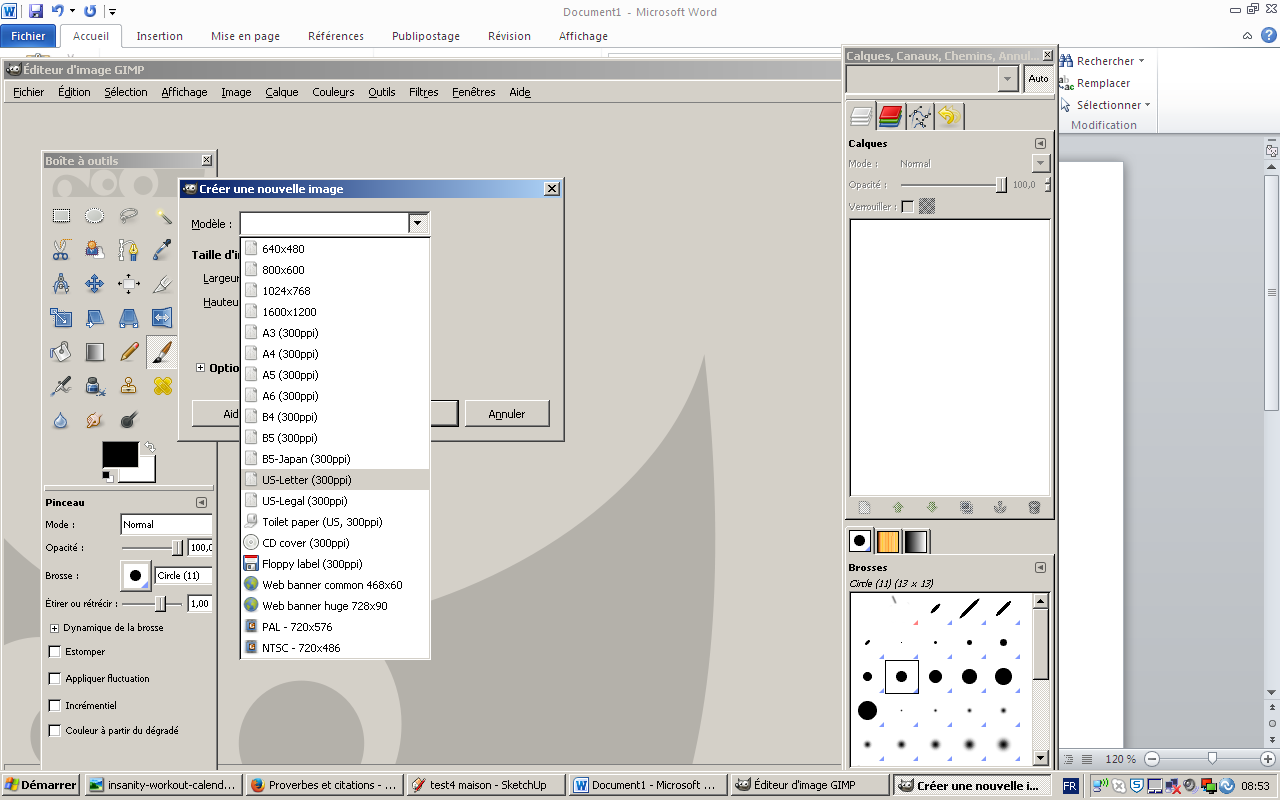 Fichier : Ouvrir en tant que calque la 1ère  photo.Fichier : Ouvrir en tant que calque la 2ème  photo.Pour chacune des photos : Fichier : Calque/échelle et taille du calque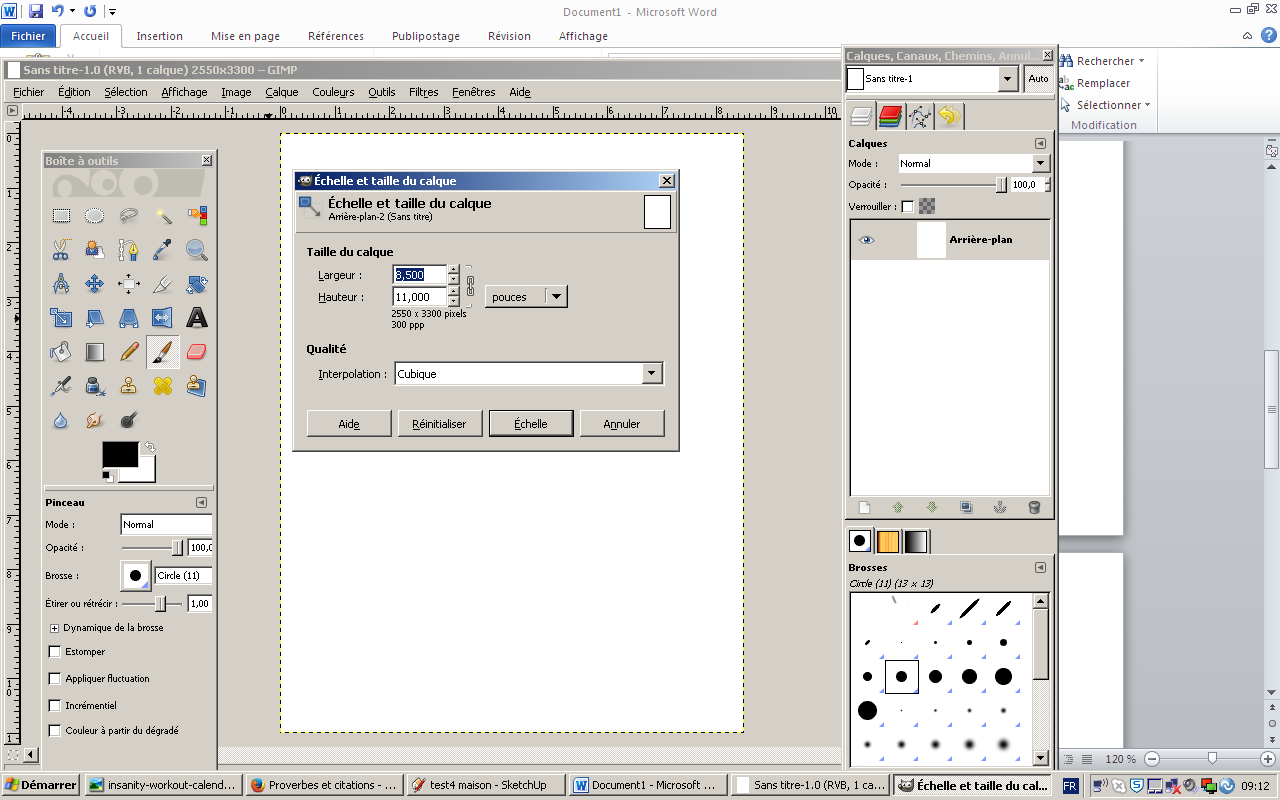 Ensuite, à l’aide de l’outil de sélection à main levée, vous créez la sélection de ce que vous souhaitez retirer de la photo. Au besoin vous pouvez inverser les sélections : Sélection/inverser.Puis : Calque/transparence / canal alpha    et outil efface. Vous effacez la zone souhaitée. Forte suggestion : Rendre flou le contour en utilisant l’outil de flou et effacer à nouveau le contour avec l’efface suivante : 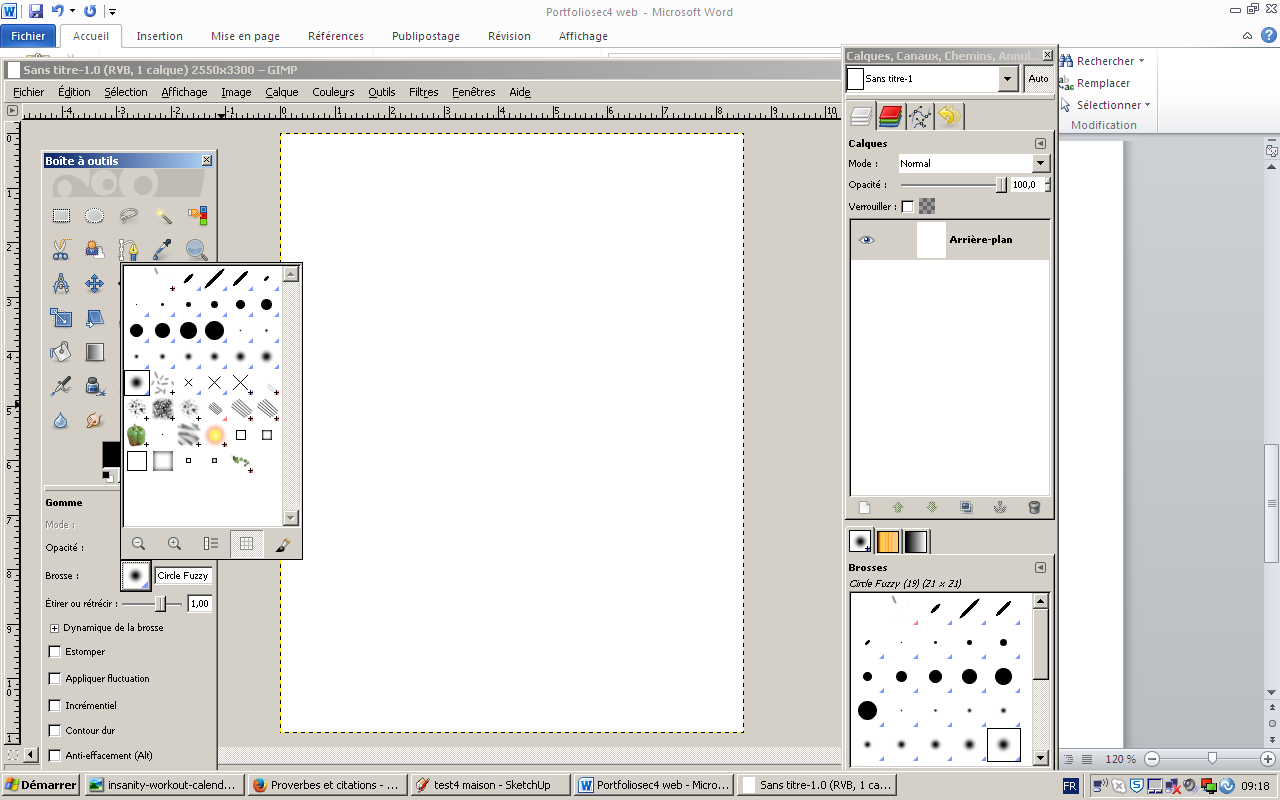 Intégrer le texte. (Suggestion doubler le lettrage pour que ce soit plus intéressent.)Rappel : Enregistrement en XCF si ce n’est pas terminé et en JPEG qualité 85 si vous avez terminé et que l’enseignante a approuvé. 